ROBINSON SPRINGS LOT MAP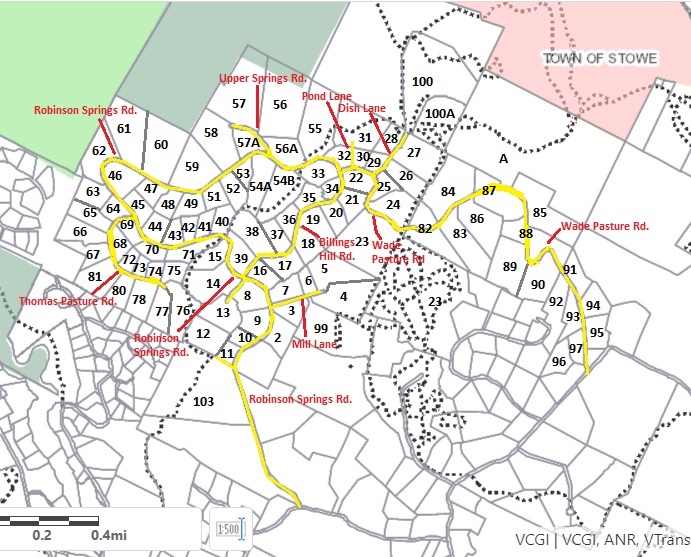 